BAB IIIDESKRIPSI WILAYAH PENELTIANTRANSTVSejarah TransTvTransTv adalah sebuah stasiun televisi swasta nasional di Indonesia yang dimiliki oleh Trans Media. Dengan motto Milik Kita Bersama TransTv memulai siarannya pada tahun 2001, diawali dengan siaran percobaan Trans Tune In. Sebagai televisi yang tumbuh pesat, TransTv memiliki visi menjadi televisi terbaik di Indonesia dan Asia Tenggara serta mampu memberikan hasil usaha yang positif. TransTV senantiasa menayangkan program-program berkualitas yang memberikan kontribusi dalam meningkatkan kesejahteraan serta kecerdasan masyarakat. Segmentasi kepemirsaan yang dituju oleh TransTv adalah fokus kepada keluarga Indonesia dengan format tayangan general entertainment dimana isi program lebih variatif dalam pembuatan acara-acara dari pagi hingga malam hari. TransTv identik dengan selalu menayangkan program yang baru, berbeda, kreatif dan Inovatif serta menjadi trendsetter.Program unggulan di prime time menghadirkan tayangan bioskop TransTv yang selalu menayangkan film-film Blockbuster dari distributor terkemuka dunia serta banyak film-film pertama kali tayang di layar kaca Indonesia. Ada juga beragam acara yang diperuntukkan para anak maupun remaja melalui serial kartun dari Cartoon Network ataupun beragam acara reality show, musik dan lainnya. Para Ibupun juga dimanjakan dengan tontonan acara-acara kuliner maupun traveling.Tidak ketinggalan untuk mendapatkan informasi dari lokal maupun internasional melalui CNN Indonesia yang selalu memberikan berita-berita terpercaya dan akurat. Transtv terus berproses dan melakukan berbagai upaya untuk memberikan tayangan yang terbaik bagi masyarakat Indonesia. Bersama Trans7, Detikcom, Transvision, serta CNN Indonesia sebagai anggota keluarga Transmedia, berkomitmen untuk terus memberikan tayangan-tayangan yang inspiratif, bermutu sekaligus menghibur dan berkontribusi untuk menjadikan Indonesia yang lebih baik.ViSi dan Misi TransTvVisi TransTvTransTv memiliki visi menjadi televisi terbaik di Indonesia maupun Asean, memberikan hasil usaha yang positif bagi stakeholders,menyampaikan program-program berkualitas, berperilaku berdasarkan nilai-nilai budaya kerja yang dapat diterima oleh stakeholders serta mitra kerja, dan memberikan kontribusi dalam meningkatkan kesejahteraan serta kecerdasan masyarakat.Misi TransTvMisi TransTv sebagai wadah gagasan dan aspirasi masyarakat untuk mencerdaskan serta mensejahterakan bangsa, memperkuat persatuan dan menumbuhkan nilai-nilai demokrasi.Logo TransTvTransTv memperoleh izin siaran didirikan pada tanggal 1 Agustus 1998, kemudian TransTv mulai diresmikan pada tanggal 10 November 2001 meski baru terhitung siaran percobaan, TransTv sudah membangun stasiun relai TV-nya di Jakarta dan Bandung. Siaran percobaan dimulai dari seorang presenter yang menyapa pemirsa pukul 19.00 Wib. TransTv resmi diluncurkan mengudara untuk pertama kalinya oleh Presiden Soekarno Putri sejak tanggal 15 Desember 2001.Logo TransTv berbentuk berlian, yang menandakan keindahan dan keabadian. Kilauannya mereflesikan kehidupan dan adat istiadat dari berbagai pelosok daerah di Indonesia sebagai simbol pantulan kehidupan serta budaya masyarakat Indonesia. Huruf dari jenis serif, yang mencerminkan karakter abadi, klasik, namun akrab dan mudah dikenali seperti gambar dibawah ini.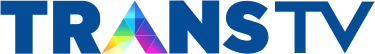 Gambar 3.1 Logo TransTVSetiap stasiun televisi memang memiliki strategi khusus untuk menarik perhatian pemirsa televisi. Hal ini menjadi bagian dari persaingan di industri penyiaran pertelevisian, baik di Indonesia maupun di mancanegara. TransTV adalah salah satu stasiuntelevisi yang cukup berkembang di Indonesia. Hal ini disebabkan karena TransTV  selalu menyuguhkan tayangan yang menarik informasi, hiburan, dan tentunya memberikan inspirasi bagi pemirsanya. Selain itu, TransTV  juga memiliki komitmem yang tinggi untuk selalu menyuguhkan tayangan berupa informasi dan hiburan, agar dapat merebut peluang pasar tersebut. TransTV selalu konsisten dalam menyuguhkan program-program baru berkualitas yang disesuaikan dengan selera, kesukaan dan kebutuhan masyarakat. TransTV memperoleh ijin siaran pada Oktober 1998 setelah dinyatakan lulus dari uji kelayakan yang dilakukan tim antar departeman pemerintah, sedangkan TransTV memulai siaran resmi secara komersial pada 15 Desember 2001. TransTV selalu menayangkan tampilan gaya serta program yang inovatif, berebda, dan kreatif sehingga menjadi trendsetter di industri pertelevisian. Stasiun televisi ini mulai resmi disiarkan pada 10 November 2001, di bawah naungan PT. Trans Corporation yang merupakan bagian dari manajemen para Group yang saat ini telah berubah nama menjadi CT Corp. Pada awal kemunculannya. TransTV langsung menyedot perhatian khalayak melalui banyak film-film box office yang ditayangkan. Tidak gampang puas dengan prestasinya, memasuki tahun ketiga (2004)TransTV terus meningkatkan produktifitasnya dengan meningkatkan jumlah program-program in-house yang diproduksi sendiri oleh TransTV dan menjadi favorit masyarakat. Penghargaan yang selama ini diraih, makin membuktikan TransTV berhasil menarik perhatian berbagai kalangan masyarakat, sedangkan TRANSMEDIA merupakan sebuah perusahan yang bergerak dalam bidang media.  TRANSMEDIA, sebagai media penyiaran televisi terdepan di Indonesia, selalu menghadirkan tayangan yang menjadi trendsetter di industri penyiaran. Simbol “Diamond A “pada logo TRANSMEDIA di tengah kata TRANS, merefleksikan kekuatan dan semangat baruuntuk menginspirasi bagi semua orang di dalamnya. TRANSMEDIA akan selalu menghasilkan karya yang gemilang, diversifikasi konten atau keunikan tersendiri serta kepemimpinanan yang kuat. Logo tersebut di desain dengan penuh makna, sebagai simbol untuk menyuarakan sebuah semangat dan perjuanagn dalam mencapai keunggulan yang tiada banding hingga masa mendatang. Pemberian warna kuning pada logo TRANSMEDIA bermakna sebagai cerminan warna keemasan pasir pantai yang bersinar dan hasil alam nusantara sekaligus melambangkan optimisme masyarakat Indonesia. Rangkaian warna hijau menggambarkan kekayaan alam Indonesia yang hiju dan subur, serta memiliki ketangguhan sejarah bangsa. Warna biru melambangkan luasnya cakrawala dan laut biru sekaligus menggambarkan kekuatan generasi muda bnagsa Indonesia yang handal dan memiliki harapan tinggi. Rangkaian warna unggu, menggambarkan keangungan dan kecantikan budaya dan seni bangsa Indonesia yang selalu dipuja dan dihargai sepanjang masa.Semua rangkaian warna yang mengandung makna cerita di dalamnya, menyatu dengan serasi dan membentuk simbol yang utuh, kuat dan bercahaya di dalam berlian berbentuk A tersebut. Melalui logo baru ini, TRANSMEDIA memiliki harapan dan semangat baru untuk menciptakan sekarang hingga mendatang. Hal ini merupakan salah satu langkah agar TRANSMEDIA menjadi stasiun televisi unggulan di Indonesia bahkan Mancanegara.TransTV adalah sebuah stasiun televisi swasta nasional di Indonesia yang dimiliki oleh Trans Media. Dengan motto Milik Kita Bersama, konsep tayang stasiun ini tidak banyak berbeda dengan stasiun swasta lainnya. TransTV adalah anak perusahaan dari Trans Media. Kantor pusat stasiun ini berada di Gedung TransTV, Jalan Kapten Pierre Tendean, Jakarta Selatan. Direktur Utama TransTV saat ini adalah Atiek Nur Wahyuni yang juga merupakan Direktur Utama Trans7.Banyak program unggulan yang dimiliki TransTV ini yang berhasil merih ratin tinggi, seperti acara film Bioskop Indonesia Premier, Bioskop TransTV, DR OZ Indonesia, the Blusukan, sajian rohani islam itu indah yang tayang di pagi hari, reportase investigasi dan sajian acara lainnya. Nuansa acara yang ditampilkan sangat cocok untuk banyak kalangan dan bisa anda pilih salah satu acara TansTV yang bisa menjadi favorit anda.Ide kreatif yang bermunculan menjadi tayangan TransTV adalah sajian berkualitas yang bisa diakses semua khalayak pemirsa, baik di layar kaca maupun secara online. Ragam acara seru yang disajikan TransTV memberi warna tersendiri pada tanah pertelevisian Indonesia yang makin berkualitas. Sepak terjang tv di tanah media online juga sangat diminati para pemirsanya.kapasitas penyiaran bisa dilakukan dimana saja sepanjang bisa mengakses koneksi internet yang cukup stabil. TransTV akan terus berkembang dengan suguhan format acara yang makin menarik dan seru. Kita bisa simak terus ragam tayangan bermutu dari TransTV.DR OZ INDONESIADR OZ Indonesia merupakan salah satu program talkshow di TransTv. Pengertian Talkshow adalah sebuah program yang menampilkan satu atau beberapa orang untuk membahas suatu topik tertentu yang dipandu oleh seorangpembawa acara (host). Mereka yang diundang adalah orang-orang yang berpengalaman langsung dengan peristiwa atau topik yang diperbincangkan atau mereka yang ahli dalam masalah yang tengah dibahas.Dengan jadwal tayang setiap hari Sabtu dan Minggu pukul 15.45 Wib. DR OZ Indonesiadipandu oleh hostcantik yang bernama Dr. Reisa Broto Asmoro. DR OZ Indonesia merupakan program talkshow dengan menampilkan topik mengenai dunia kesehatan dan gaya hidup sehat sehingga pemandu acaranya merupakan orang yang ahli dibidang tersebut. Program ini tidak hanya menghibur tetapi yang paling utama adalah program ini menjadi inspirasi bagi audiens (penonton) untuk mewujudkan hidup sehat menuju kehidupan yang lebih baik. Tujuan dari konsep acara ini dapat memberikan wawasan baru mengenai kehidupan yang sehat dan bahagia.Topik-topik yang diangkat dalam program DR OZ Indonesia ialah mengenai gaya hidup yang sehat dari berbagai isu terkini berdasarkan pengalaman narasumber maupun informasi dari para ahli dibidangnya yang dihadirkan. Program DR OZ Indonesia terdiri dari enam segmen yaitu: Story of The Day mengupaslangsung dalam sebuah diskusi bersama para pakar dan memberikan solusisebagai penutupnya.The Truth Tube membahas pengalaman dari seorangnarasumber tentang pengalaman medis mereka, yang berbeda-beda setiapepisodenya.Lab Session mengungkapkan problema kesehatan dalam konseplaboraturium yang dikemas atraktif dan fun.Activities, pada segmen ini dr. Reisa Broto Asmoro akan mengajak audience di studio untuk terlibat langsung dalam sebuahtopik yang diangkat.Ask The Doctor adalah segmen dimana Audience di studio dan di rumah pun berkesempatan bertanya langsungkepada dr. Reisa Broto Asmoro atau mengenai kesehatan. Dan segemen terakhir Doctor's Orderdimana pada segmen akhir ini akan ditutup dengan berbagai tips kesehatan DR. OZ Indonesia.WILAYAH KOMPLEKS BOUGENVILLE RT/RW 17/05 KECAMATAN ALANG-ALANG LEBARKompleks Bougenville merupakan salah satu kompleks perumahan yang ada di Kecamatan Alang-alang Lebar dan termasuk dalam kawasan kelurahan Karya Baru. Kompleks Bougenville terletak di Km 7,5 Km Jalan Blok J Karya baru kecamatan Alang-alang Lebar kelurahan Karya Baru dengan kode pos 30151. Sementara itu, Alang-Alang Lebar adalah salah satu kecamatan di kota Palembang, Sumatera Selatan. Di kecamatan Alang-alang Lebar terdapat beberapa kawasan perumahan salah satunya wilayah kompleks Bougenville. Kecamatan Alang-alang lebar merupakan kecamatan baru pengembangan dari kecamatan Sukarami per tanggal 18 Agustus 2007,kecamatan ini berbatasan langsung dengan kabupaten Banyuasin. Alang-alang lebar merupakan kawasan baru dengan perkembangan yang cukup pesat di Palembang. Alang-alang Lebar memiliki luas wilayah 34,58 km2 dengan jumlah penduduk 96.757 jiwa. Kecamatan Alang-alang Lebar terdapat 4 (empat) desa/kelurahan yakni:Kelurahan Alang-alang Lebar Kelurahan Karya Baru Kelurahan SrijayaKelurahan Talang KelapaKarakteristik Masyarakat Kompleks Bougenville Rt/Rw 15/05 Kecamatan Alang-alang Lebar.Menurut data yang diperoleh dari hasil wawancara kepala RT kompleks Bougenville. Kompleks Bougenville tercatat ada 80 (Delapan Puluh) kepala keluarga (KK) dengan jumlah masyarakat sebanyak 600 jiwa.Dapat dilihat pada tabel berikut:Tabel 2Populasi Masyarakat(Kompleks Bougenville Rt/Rw 15/05 Alang-alang Lebar)Sumber : Data ketua RT kompleks Bougenville Rt/Rw 15/05Kecamatan Alang-alang LebarPerbandingan jumlah masyarakat laki-laki dan perempuan pada tabel 3.1 diatas jumlahnya tidak berbeda jauh. Jumlah responden laki-laki yaitu 318 orang, sedangkan responden perempuan sebanyak 282 orang. Dengan persentase masyarakat berjenis kelamin laki-laki sebesar 53%, sedangkan untuk masyarakat yang berjenis kelamin perempuan sebesar 47%. Kemudian kondisi masyarakat kompleks Bougenville menurut kepercayaan yang dianut sesuai data yang diperoleh dari hasil wawancara terhadap ketua RT kompleks Bougenville Rt/Rw 15/05 kecamatan Alang-alang Lebar dapat dilihat dari tabel dibawah ini:Tabel 3 Kepercayaan yang dianut masyarakat(Kompleks Bougenville Rt/Rw 15/05 Alang-alang Lebar)Sumber :Data ketua RT kompleks Bougenville Rt/Rw 15/05Kecamatan Alang-alang LebarDari tabel 3.2 diatas dapat dilihat bahwa perbandingan kepercayaan yang dianut masyarakat kompleks Bougenville Rt/Rw 15/05 Kecamatan Alang-alang Lebar adalah masyarakat yang menganut kepercayaan Islam sebanyak 405 orang dengan persentase 67,5%, yang menganut kepercayaan Kristen Protestan berjumlah 108 orang atau persentase 18%, sedangkan yang menganut kepercayaan Katolik berjumlah 87 orang atau persentase 14,5%, semengtara tidak ada masyarakat yang menganut kepercayaan Budha dan Hindu.Jenis kelamin MasyarakatJenis kelamin MasyarakatJumlahLaki – laki/orangPerempuan/0rangJumlah31828260053%47%100%NoKepercayaan yang dianut /AgamaJumlah/orangPersentase1Islam40567,5%2Kristen Protestan10818%3Katolik8714,5%4Hindu005Budha00Jumlah/totalJumlah/total600100%